تحسين الوصول إلى العدالة في غواتيمالاتحسين الوصول إلى العدالة في غواتيمالاتحسين الوصول إلى العدالة في غواتيمالا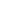 أبريل/نيسان 2006أبريل/نيسان 2006أبريل/نيسان 2006